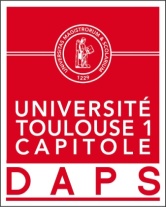                                  Clara TANIOSSport de Haut niveau                                 Cyclisme (route et piste)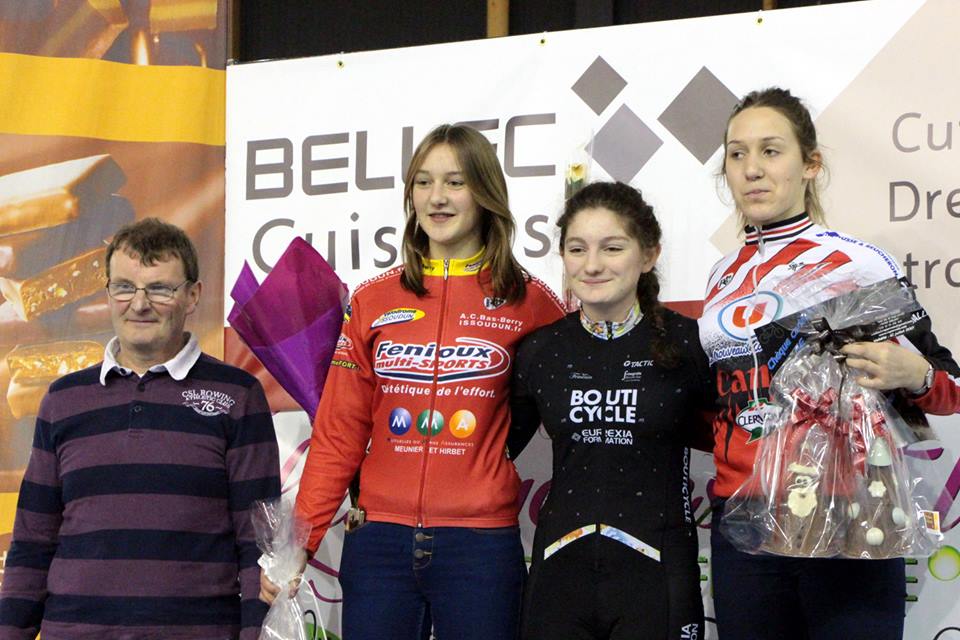 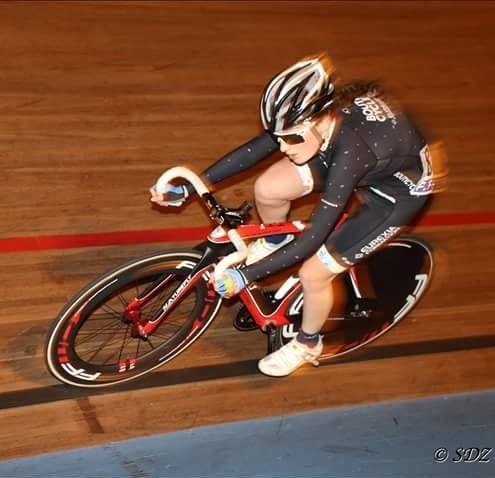 Formation : TSEAnnée d’étude : Licence 1 Economie/GestionCatégorie : Sportive de Haut Niveau (SHN)Club de compétition : Club Cycliste Le BoulouNiveau : NationalJours d’entraînements : Nombre d’heures : 